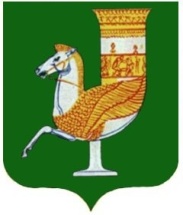 П  О  С  Т  А  Н  О  В  Л  Е  Н  И  Е   АДМИНИСТРАЦИИ   МУНИЦИПАЛЬНОГО  ОБРАЗОВАНИЯ «КРАСНОГВАРДЕЙСКИЙ  РАЙОН»От 23.04.2020 г. № 225с. КрасногвардейскоеО внесении изменений и дополнений в приложение к постановлению администрации МО «Красногвардейский район» № 859 от 22.11.2018 г. «Об утверждении административного регламента администрации МО «Красногвардейский район» по предоставлению муниципальной услуги «Выдача разрешений на строительство»Рассмотрев протест прокурора Красногвардейского района от 19.02.2020г. исх. № 5-27-2020/10, в целях приведения в соответствие с действующим законодательством  нормативных правовых актов администрации МО «Красногвардейский район», руководствуясь  Федеральным законом от 27.07.2010г. № 210-ФЗ «Об организации предоставления государственных и муниципальных услуг», Уставом МО «Красногвардейский район»ПОСТАНОВЛЯЮ:1. Внести следующие изменения и дополнения в приложение к постановлению администрации МО «Красногвардейский район» №859 от 22.11.2018 г. «Об утверждении административного регламента администрации МО «Красногвардейский район» по предоставлению муниципальной услуги «Выдача разрешений на строительство»: 1.1. Наименование раздела II изложить в следующей редакции «II. Стандарт предоставления муниципальной услуги, единый стандарт»;1.2. в пункте 14 слова «семи рабочих дней» заменить словами «пяти рабочих дней»;1.3. пункт 19 дополнить новым третьим предложением следующего содержания: «Разрешение на строительство выдается в форме электронного документа, подписанного электронной подписью, в случае, если это указано в заявлении о выдаче разрешения на строительство.»;1.4. в подпункте 1 пункта 21 слова «в письменной форме» исключить;1.5. пункт 22 дополнить предложениями следующего содержания: «Уведомление, документы, предусмотренные подпунктом 1 пункта 21 настоящего Административного регламента, заявление о внесении изменений в разрешение на строительство (в том числе в связи с необходимостью продления срока действия разрешения на строительство), а также документы, предусмотренные пунктом 17 настоящего Административного регламента, в случаях, если их представление необходимо в соответствии с настоящим пунктом, могут быть направлены в форме электронных документов. Решение о внесении изменений в разрешение на строительство или об отказе во внесении изменений в разрешение на строительство направляется в форме электронного документа, подписанного электронной подписью, в случае, если это указано в заявлении о внесении изменений в разрешение на строительство.»;1.6. в пункте 25 слова «в срок не позднее трех рабочих дней со дня получения заявления о выдаче разрешения на строительство,» исключить;1.7. Раздел II дополнить пунктом 57.1 следующего содержания:«57.1 Ответственное структурное подразделение при предоставлении муниципальной услуги руководствуется требованиями единого стандарта, устанавливаемого Правительством Российской Федерации, в случаях предусмотренных федеральным законодательством.»;1.8. в пункте 72 слова «7 рабочих дней» заменить словами «5 рабочих дней».2. Опубликовать настоящее постановление в газете Красногвардейского района «Дружба» и разместить на официальном сайте администрации района в сети «Интернет». 3. Контроль за исполнением данного постановления возложить на отдел архитектуры и градостроительства администрации МО «Красногвардейский район» (В.Н.  Педасенко).	4. Настоящее постановление вступает в силу с момента его опубликования.Глава МО «Красногвардейский   район»		             			А.Т. Османов        